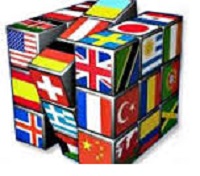 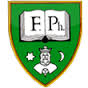 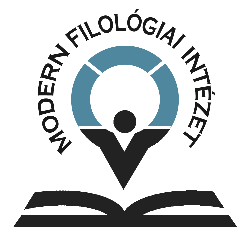 ME BTK Modern Filológiai IntézetAlkalmazott Nyelvészeti és Fordítástudományi TanszékFORDÍTÓ ÉS TOLMÁCS MATÁJÉKOZTATÓ A ZÁRÓVIZSGÁRÓL 2016/2017. tanév II. félév A záróvizsgára bocsátás feltételei: az intézményi tantervben előírt követelmények teljesítése, valamint az opponens által elbírált és elfogadott szakdolgozat.A záróvizsga részei:1. Zárthelyi fordítás (3 óra):3.000 betűhely terjedelmű szöveg fordítása idegen nyelvről magyarra,1.500 betűhely terjedelmű szöveg fordítása magyarról idegen nyelvre.2. Szóbeli vizsga (kb. 25 perc):2.1. Tételek húzása és megválaszolása (kb. 15 perc)Fordításelméleti, terminológiai, valamint nyelvhelyességi problémákkal kapcsolatos kérdések kifejtése. 2.2. A szakdolgozat védése (kb. 10 perc) – a szakdolgozat bemutatása prezentáció (ppt vagy prezi)         formájában:a téma átfogó bemutatása,a bírálatban szereplő elméleti és gyakorlati kérdésekre adott válaszok bemutatása.A szóbeli vizsgán a hallgatóknak lehetőségük nyílik számot adni a képzés során elsajátított elméleti és gyakorlati ismeretekről. A zárthelyi fordítás időpontja: 2017. május 5. 14.00 óraA szakdolgozat védésének időpontja: 2017. május 19. 9.00 óraTECHNIKAKérjük a vizsgázó Hallgatókat, hogy az előadásukat pendrive-on szíveskedjenek magukkal hozni a vizsgára, s gondoskodjanak laptopról is. A vizsga helyszínén kivetítőt biztosítunk. További információ: Dr. habil. Dobos Csilla intézetigazgató egyetemi docense-mail: doboscsilla52@gmail.commobil: 20/493-4184